                                                 Tygryski                                               14.04Temat: W wiejskiej zagrodzie Witamy po świętach. Zaczynamy kolejny tydzień zabaw i poznawania nowych wiadomości, niestety dalej na odległość. Mamy nadzieje, że zadania wykonujecie z przyjemnością. W tym tygodniu temat wiejskie podwórko. Gotowi ? To zapraszamy do wspólnej zabawy. Do dzieła 1. Aby się rozruszać po świętach proponuje doskonale wam znaną zabawę „Do góry i na dół”https://www.youtube.com/watch?v=qLmQ4gylgXk2. Poniżej wklejam zdjęcia wiejskiego podwórka. Przyjrzyj im się uważnie i opowiedz rodzicom co widzisz. Opisując obrazki staraj się używać pełnych zdań. Wymień jakie widzisz: zwierzęta, owoce, warzywa, powiedz czym zajmują się rolnicy. 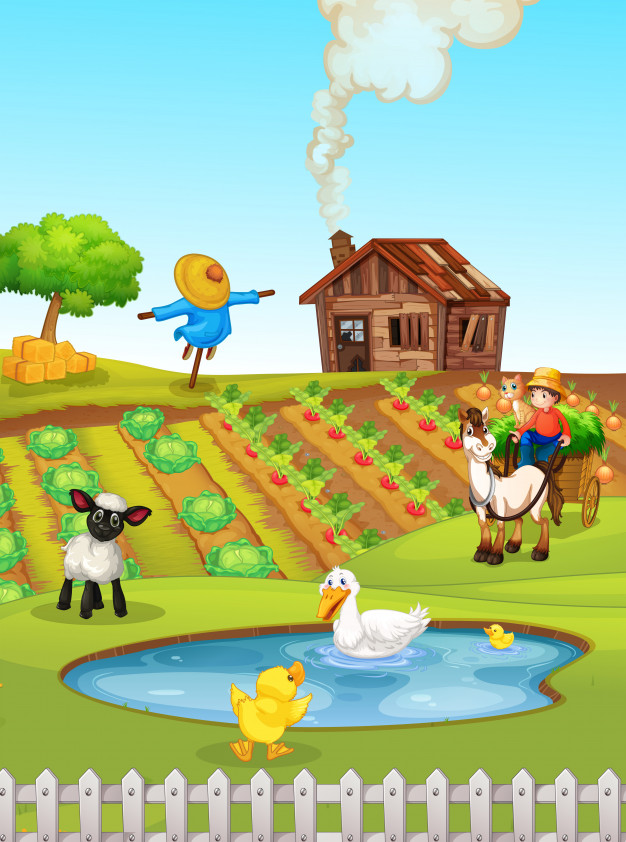 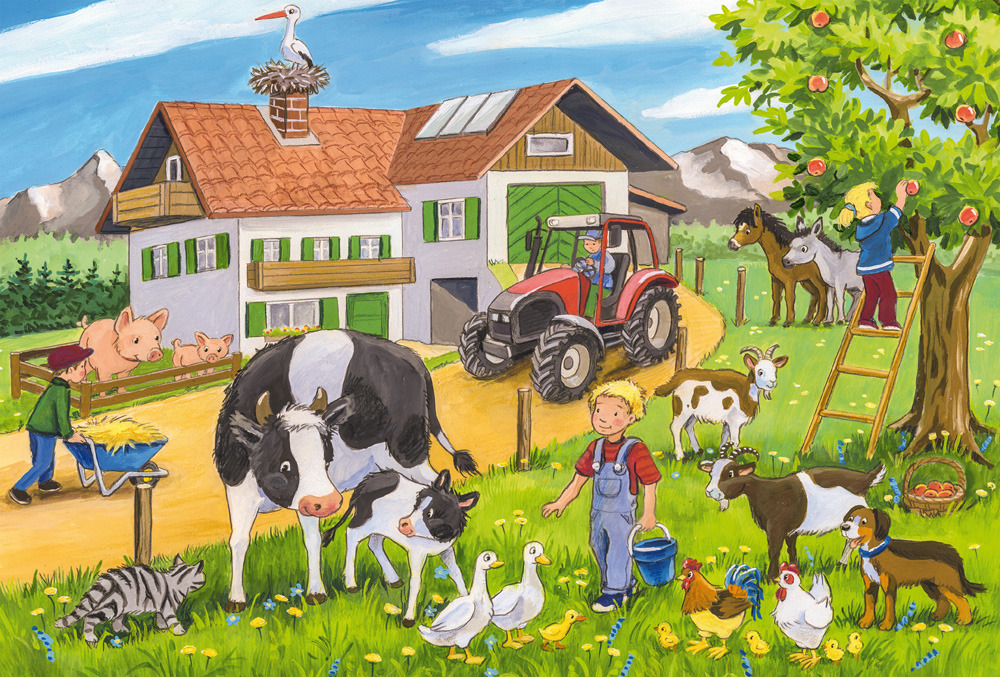 3.  ,,Spotkanie na wiejskim podwórku” -słuchanie opowiadania Ewy Stadtmuller pt. Wiejskie ustronie.-Nie uwierzycie co się nam przytrafiło !  -opowiadał przy kolacji dziadzio-Postanowiliśmyz babcią zabrać was na parę dni na wieś, więc zacząłem szukać gospodarstwa agroturystycznegopołożonego w jakiejś ładnej i spokojnej okolicy. Znalazłem . Miejsce dobrze mi znane. Patrzę na nazwisko gospodarza- coś takiego! Mój kolega z dzieciństwa też nazywał się Maciszek, ale na imię miał Staś, a nie Janusz. Dzwonię. I cóż się okazuje...?-ten Janusz to rodzony syn Stasia.Ale było radości! Staś zaprosił nas do siebie razem z wnukami.-Pojedziemy na wieś? -ucieszyła się Ada.-Oczywiście-jeśli rodzice się zgodzą-zaznaczyła babcia.Na szczęście mama z tatą nie mieli nic przeciwko temu. Olkowi zdawało się nawet, że tata puściłoko do mamy, zupełnie jakby chciał powiedzieć: ,,Nareszcie będziemy mieli trochę czasu tylko dlasiebie”. Gospodarstwo agroturystyczne, pod wdzięczną nazwą ,,Ustronie”, okazało się miejscem wymarzonym na odpoczynek. Pan Staś nie ukrywał wzruszenia.- Wasz dziadek przyjeżdżał tu z rodzicami na wakacje-opowiadał Olkowi i Adzie.-Chodziliśmy razem na grzyby i jagody, paśliśmy krowy...- Ma pan krowy?- zainteresował się natychmiast Olek.- A mam-uśmiechnął się kolega dziadka.- Ta starsza to Jagoda , a ta młodsza – Malina .- A kaczuszki ?-chciała wiedzieć Ada .- Kaczuszki też są .Całe popołudnie dzieci spędziły na zwiedzaniu stajni , obory i kurnika. Adzie najbardziej podobało siękarmienie kur i kaczek, a Olkowi – królików . Oboje z zachwytem przyglądali się jak pan Staś czyści konia.- Co prawda do pracy w polu używam traktora – opowiadał pan Staś – ale kiedy do Janusza przyjadągoście , to każdy dzieciak marzy, żeby wsiąść na prawdziwego rumaka. Olkowi natychmiast zaświeciły się oczy.- A czy ja ...też mógłbym się przejechać ? - zapytał z nadzieją w głosie.- Na koniu czy na traktorze ? - chciał wiedzieć pan Staś .- Jak znam mego wnuka, to na jednym i drugim – zaśmiał się dziadzio.Trzy dni przeleciały ja z bicza strzelił. W tym czasie dzieci zdążyły zaprzyjaźnić się z Burym, który okazał się nadzwyczaj spokojnym koniem. Z Olkiem i Adą na grzbiecie spacerował po całym gospodarstwie , a w tym czasie prowadzący go za uzdę pan Stanisław opowiadał, jak mu się gospodarzy. Okazało się, że ma duże pole, na którym uprawia rzepak.- Musicie przyjechać w maju – zapraszam.- Zobaczycie, jak pięknie kwitnie.- Jak ty sobie , Stasiu , z tym wszystkim radzisz? - nie krył uznania dziadzio.- Wstaję o piątej, oporządzam zwierzęta, a potem po kolei robi się, co trzeba – odparł zadowolonygospodarz.- Wiesz, dziadziu, chyba będę rolnikiem – zwierzył się Olek, gdy trzeba było pożegnać wiejskie ,,Ustronie” i ruszać do miasta .- Byłbyś gotów na tak ciężką pracę?- zdziwił się dziadzio .- Jasne – kiwnął głową Olek.- A na wstawanie o piątej rano ?- Nad tym musiałbym jeszcze popracować...-przyznał się największy śpioch w rodzinie.Pytania do opowiadania:- Co zobaczyły dzieci w gospodarstwie syna pana Stasia ?- Co robili Olek i Ada podczas wizyty w gospodarstwie ?- Jakie obowiązki ma do wykonania rolnik ?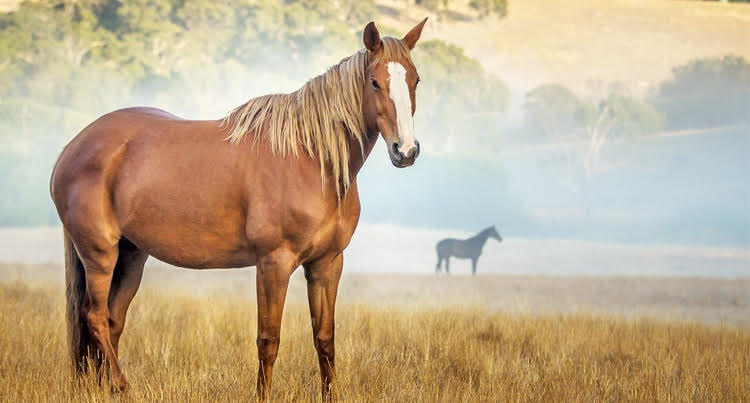 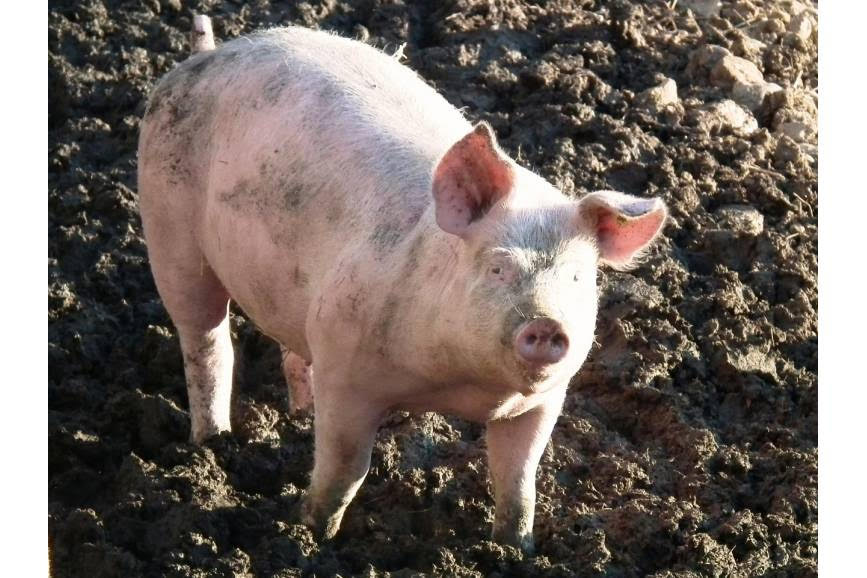 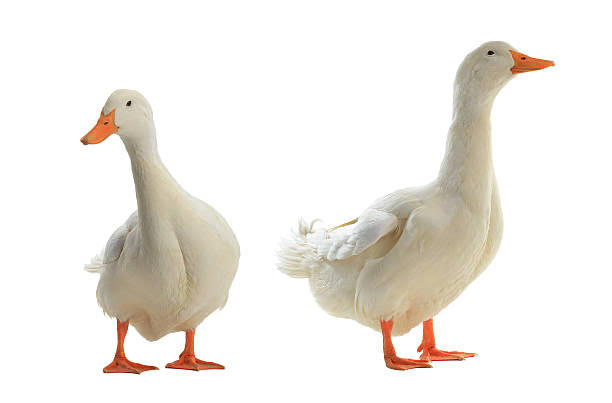 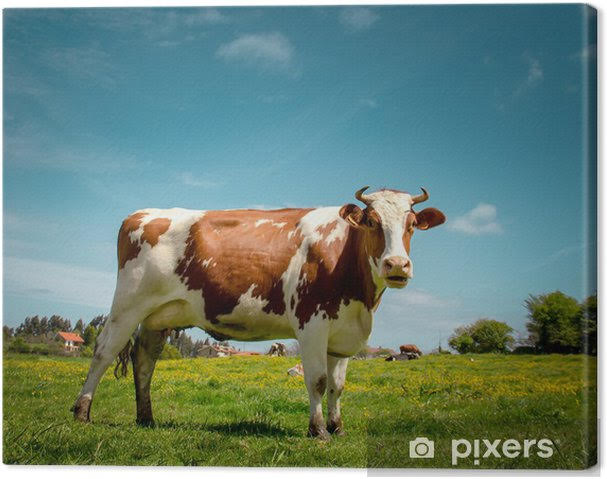 4. Zobacz na zdjęcia dołączone na opowiadania, wymień nazwy tych zwierząt. Zapamiętaj te zwierzęta i wymień ich nazwy po kolei po zasłonięciu zdjęć. 5.,,Dumny kogut”- zabawa ruchowa .Rodzicu, przygotuj opaskę na głowę z wizerunkiem koguta .Przebieg zabawy:Rodzic klaszcze w ręce-na raz- a Dziecko powoli spaceruje po pokoju dostojnym pewnym krokiemz podniesioną głową, naśladując spacer koguta po podwórku. Na dwa klaśnięcia Rodzica ,,kogut” przystaje i unosi się na palcach. Po czym donośnym głosem woła wokół : Kukuryku !!!6. Zobacz film o zwierzętach z wiejskiego podwórka. Zapamiętaj jak najwięcej informacji. https://www.youtube.com/watch?v=hyPhZrWjbGA7. Pokoloruj kogucika 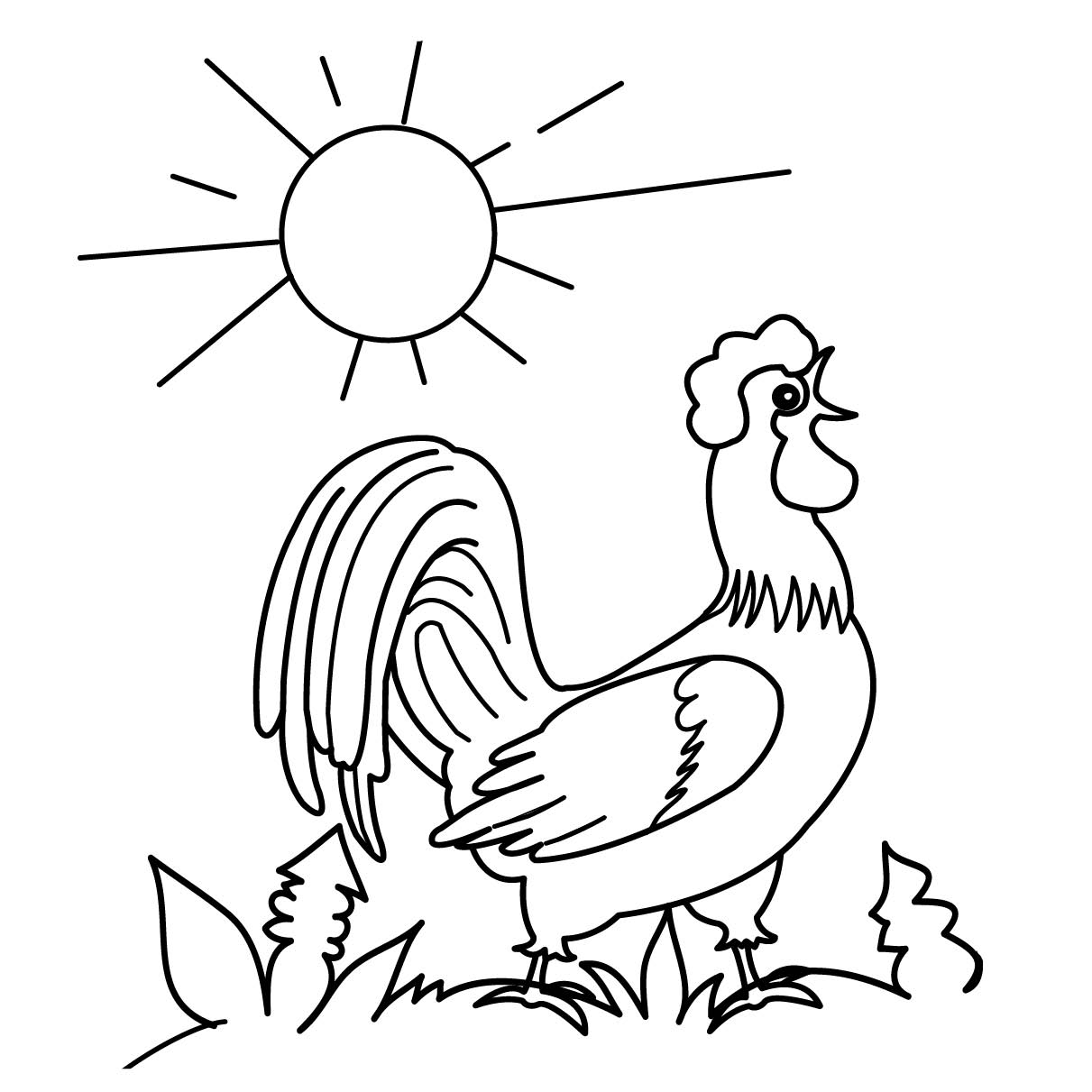 wydawnictwomd.pl